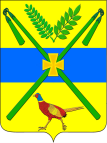 СОВЕТ ЧЕЛБАССКОГО СЕЛЬСКОГО ПОСЕЛЕНИЯКАНЕВСКОГО РАЙОНА РЕШЕНИЕ(проект)от							   		               		 № ст-ца ЧелбасскаяОб утверждении Положения о порядке назначения и проведения опроса граждан в Челбасском сельском поселении Каневского района На основании статьи 31 Федерального закона от 06 октября 2003 года № 131-ФЗ «Об общих принципах организации местного самоуправления в Российской Федерации», Федерального закона от 20 июля 2020 № 236-ФЗ «О внесении изменений в Федеральный закон «Об общих принципах организации местного самоуправления в Российской Федерации», Закона Краснодарского края от 7 июня 2004 года № 717-КЗ «О местном самоуправлении в Краснодарском крае», руководствуясь Уставом Челбасского сельского поселения Каневского района, Совет Челбасского сельского поселения Каневского района р е ш и л: Утвердить Положение о порядке назначения и проведения опроса граждан в Челбасском сельском поселении Каневского района согласно приложению, к настоящему решению.2. Настоящее решение подлежит обнародованию и размещению (опубликованию) на официальном сайте администрации Челбасского сельского поселения Каневского района.3. Контроль за выполнением настоящего решения возложить на постоянную комиссию по социальным вопросам и охраны общественного порядка Совета Челбасского сельского поселения Каневского района.4. Настоящее решение вступает в силу со дня его официального опубликования (обнародования).Глава Челбасского сельского поселенияКаневского района	                                                                             А.В.Козлов Председатель Совета Челбасского сельского поселения Каневского района	                                                                   С.Л. Максименко Положение о порядке назначения и проведения опроса граждан в Челбасском сельском поселении Каневского районаГлава 1. Общие положения1. Положение о порядке назначения и проведения опроса граждан в Челбасском сельском поселении Каневского района (далее-Положение) подготовлено в соответствии с Конституцией Российской Федерации, Федеральным законом от 6 октября 2003 года № 131-ФЗ «Об общих принципах организации местного самоуправления в Российской Федерации», Законом Краснодарского края от 7 июня 2004 года № 717-КЗ «О местном самоуправлении в Краснодарском крае», Уставом Челбасского сельского поселения Каневского района и устанавливает порядок назначения и проведения опроса граждан в Челбасском сельском поселении Каневского района.2. Опрос граждан (далее-опрос) - форма участия населения в осуществлении местного самоуправления, проводится в целях выявления мнения населения Челбасского сельского поселения Каневского района (далее-поселение) и его учета при принятии решений по вопросам местного значения органами местного самоуправления поселения и должностными лицами местного самоуправления поселения, а также органами государственной власти.3. Подготовка, проведение и установление результатов опроса осуществляется на основе принципов законности, открытости и гласности.4. В опросе имеют право участвовать жители поселения, обладающие избирательным правом, участие в опросе является свободным и добровольным.5. Опрос проводится на всей территории поселения или на части его территории по методике, установленной решением Совета Челбасского сельского поселения Каневского района (далее также - Совет поселения) о назначении опроса.6. Участник опроса обладает одним голосом и участвует в опросе непосредственно.7. Результаты опроса носят рекомендательный характер.8. Расходы, связанные с подготовкой и проведением опроса, осуществляются:- за счет средств бюджета поселения в рамках бюджетной сметы администрации Челбасского сельского поселения Каневского района (далее также - Администрация) - при проведении опроса по инициативе Совета поселения, главы Челбасского сельского поселения Каневского района (далее-глава поселения);- за счет средств краевого бюджета - при проведении опроса по инициативе органов государственной власти Краснодарского края.Глава 2. Инициатива проведения опроса1. Опрос проводится по инициативе:1) Совета поселения или главы поселения - по вопросам местного значения;2) органов государственной власти Краснодарского края - для учета мнения граждан при принятии решений об изменении целевого назначения земель района для объектов регионального и межрегионального значения.3) жителей муниципального образования или его части, в которых предлагается реализовать инициативный проект, достигших шестнадцатилетнего возраста, - для выявления мнения граждан о поддержке данного инициативного проекта.2. Глава поселения или орган государственной власти Краснодарского края обращается в Совет поселения с письменным ходатайством о выдвижении инициативы о назначении опроса.Инициатива Совета поселения оформляется соответствующим решением о выдвижении инициативы о назначении опроса.3. Ходатайство главы поселения, органа государственной власти Краснодарского края, решение Совета поселения о выдвижении инициативы о назначении опроса должно содержать:- формулировку вопроса (вопросов), предлагаемого (предлагаемых) при проведении опроса (формулировка вопроса (вопросов) должна исключать его (их) множественное толкование);- наименование территории, на которой предлагается проведение опроса.Глава 3. Назначение опроса1. Поступившая инициатива о проведении опроса рассматривается Советом поселения. По результатам рассмотрения инициативы о проведении опроса Совет поселения принимает решение о назначении опроса либо об отказе в назначении опроса.2. В решении Совета поселения о назначении опроса устанавливаются:1) дата и сроки проведения опроса;2) территория проведения опроса;3) формулировка вопроса (вопросов), предлагаемого (предлагаемых) при проведении опроса;4) форма и методика проведения опроса;5) форма опросного листа;6) минимальная численность жителей поселения, участвующих в опросе.7) порядок идентификации участников опроса в случае проведения опроса граждан с использованием официального сайта Челбасского сельского поселения Каневского района в информационно-телекоммуникационной сети «Интернет».3. Решение Совета поселения о назначении опроса доводится до жителей не менее чем за 10 дней до дня его проведения путем размещения информации на официальном сайте Челбасского сельского поселения Каневского района в информационно-телекоммуникационной сети «Интернет», информационных стендах, установленных в сельском поселении, на территории которого проводится опрос, а также иными общедоступными способами.4. Совет поселения принимает решение об отказе в назначении опроса в случаях:- выдвижения инициативы о проведении опроса ненадлежащими субъектами;- внесения вопроса, который не может быть предметом опроса.5. Информация об отказе в назначении опроса доводится до сведения инициатора опроса в течение 10 дней со дня принятия решения Совета поселения.Глава 4. Комиссия по проведению опроса1. В целях организации проведения опроса Совет поселения формирует комиссию по проведению опроса граждан (далее - Комиссия).2. Численный и персональный состав Комиссии утверждается решением Совета поселения. В состав Комиссии включаются руководители и специалисты отраслевых (функциональных) органов Администрации, к компетенции которых относится решение вопроса (вопросов), выносимого (выносимых) на опрос.В состав Комиссии также могут входить депутаты Совета поселения, представители иных органов и организаций, глава и специалисты администрации сельского поселения, деятельность которых связана с решением вопроса (вопросов), выносимого (выносимых) на опрос.3. Комиссия созывается не позднее чем на десятый день со дня принятия решения о назначении опроса. На первом заседании открытым голосованием избираются председатель и секретарь Комиссии.Заседание Комиссии считается правомочным, если на нем присутствует не менее половины членов Комиссии.В случае отсутствия члена комиссии (отпуск, командировка и прочее) в заседании Комиссии с правом голоса принимает участие лицо, исполняющее его обязанности.Решения Комиссии принимаются большинством голосов от присутствующих и оформляются протокольно. При равенстве голосов решающим является голос председателя Комиссии. Протоколы заседаний Комиссии подписываются председателем и секретарем, за исключением протокола, указанного в пункте 4 главы 6 настоящего Положения.4. Комиссия в пределах своих полномочий:- составляет смету расходов, связанную с подготовкой и проведением опроса по инициативе Совета поселения, главы поселения;- обеспечивает изготовление опросных листов по установленной форме;- взаимодействует со средствами массовой информации в ходе подготовки и проведения опроса;- осуществляет сбор и (или) привлекает к сбору подписей при опросе лиц, деятельность которых может осуществляться как на общественных началах, так и на возмездной основе путем заключения договоров гражданско-правового характера, заключаемых с Администрацией (далее - лица, проводящие опрос);- разрабатывает удостоверения для лиц, проводящих опрос;- устанавливает количество участников опроса, выявляет недействительные опросные листы;- обобщает полученные данные и устанавливает результаты опроса;- размещает результаты опроса на официальном сайте Челбасского сельского поселения Каневского района в информационно-телекоммуникационной сети «Интернет»;- осуществляет иные полномочия, связанные с организацией и проведением опроса.5. Полномочия Комиссии прекращаются после размещения на официальном сайте Челбасского сельского поселения Каневского района в информационно-телекоммуникационной сети «Интернет» результатов опроса.Глава 5. Порядок проведения опроса1. Опрос проводится в соответствии с утвержденной методикой опроса в сроки, установленные решением Совета поселения о назначении опроса, но не позднее трех месяцев со дня принятия указанного решения.2. Опрос может проводиться по месту жительства участников опроса путем заполнения опрашиваемым опросного листа либо с использованием официального сайта Челбасского сельского поселения Каневского района в информационно-телекоммуникационной сети «Интернет».3. В случае проведения опроса по месту жительства участников опроса путем заполнения опрашиваемым опросного листа каждый опросный лист должен быть подписан лицом, проводящим опрос, с указанием фамилии, имени, отчества, номера удостоверения, выданного Комиссией на период проведения опроса.Глава 6. Итоги опроса1. Комиссия в течение 15 дней после окончания срока проведения опроса обобщает полученные данные и составляет протокол установления результата опроса, в котором указываются:- сроки проведения опроса: дата и время начала и окончания опроса;- территория, на которой проводился опрос;- формулировка вопроса (вопросов), предлагаемого (предлагаемых) при проведении опроса;- количество граждан, принявших участие в опросе;- количество действительных опросных листов;- результаты опроса;- дата составления протокола.2. Если более 50 процентов опросных листов, заполненных участниками опроса, признаны недействительными, Комиссия признает опрос недействительным, что отражается в протоколе установления результата опроса.Недействительными признаются опросные листы неустановленного образца, а также листы, по которым невозможно достоверно установить мнение участников опроса.3. Если число граждан, принявших участие в опросе, меньше минимального числа граждан, установленного в решении Совета поселения о назначении опроса, Комиссия признает опрос несостоявшимся, что отражается в протоколе установления результата опроса.4. Протокол установления результата опроса подписывается председателем, секретарем, членами Комиссии и направляется в орган, выступивший инициатором проведения опроса.5. Результаты опроса подлежат размещению на официальном сайте Челбасского сельского поселения Каневского района в информационно-телекоммуникационной сети «Интернет» в течение 10 дней после подписания протокола установления результата опроса.6. Материалы опроса сдаются на хранение в соответствующий орган администрации Челбасского сельского поселения Каневского района, ведающий вопросами архивного дела в соответствии с законодательством Российской Федерации.ПИЛОЖЕНИЕУТВЕРЖДЕНОрешением Совета Челбасского сельского поселения Каневского районаот ________ № ____